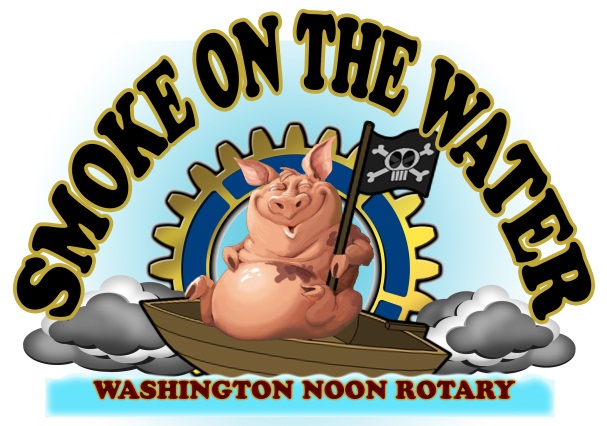 Smoke on the Water BBQ Cook Off---2021 Cooker Application for October 15th & 16th, 2021 (Entry Deadline is Monday, October 4th, 2021 or until available space is filled. First received, first accepted.Team or Business Name:________________________________________________________________________________Chief Cook:______________________________________________________________________________Mailing Address: _______________________________________________________________________________City:________________________________________  State: _____________  Zip Code: _____________________Phone: ____________________  Fax: ___________________E-Mail Address: ______________________________Showmanship Participant?: Y___  N___		Sponsor Name __________________________________________Cooking with:  Wood_____  Charcoal_____  Gas_____Do you need electricity? Y____  N____   Do you have a tent?  Y_____  N_____   What size?___________    Due to increased participation, parking is limited to one parking space per team. NO RV’s that do not fit into a regular parking space.Please contact Pam Anderson at 252-944-6136 or pamsue.anderson@gmail.com  for further information.Entry fee is $175Make checks payable to: Washington Noon Rotary/SOTW and mail to : Smoke on the Water, PO Box 86, Washington, NC 27889A CHIEF COOKS MEETING WILL TAKE PLACE AT 5 P.M. ON FRIDAY, OCTOBER 15th AT THE SOTW INFORMATION RV.SHOWMANSHIP JUDGING WILL TAKE PLACE AT 7:00 P.M. ON FRIDAY, OCTOBER 15th. Whole Hog Judging begins at 8 a.m. on Saturday, Oct. 16th.Vendors will not hold the Cook Off participants, directors, volunteers, or employees responsible for claims, losses, fees, damages, or expense.  The BBQ Cook Off Committee will not refund due to inclement weather, government action, strikes, or other matters beyond its control.  By signing your name below you are stating that you have read the application and rules and that  you and your organization will abide by the rules or risk being removed from the Cook Off.  There will be no refunds unless non-acceptance into the Cook Off.Signature: ______________________________________	Date: _____________________________________Mail to:  Washington Noon Rotary/SOTW, PO Box 86, Washington, NC 27889 Phone Number (252) 944-6136.ENTRY DEADLINE IS MONDAY, OCT. 4th. ENTRIES WILL BE ACCEPTED ON A FIRST COME, FIRST SERVE BASIS. PLEASE SIGN UP AS SOON AS POSSIBLE TO GUARANTEE YOUR SPACE.